 Правила поведения учащихся в школьной столовой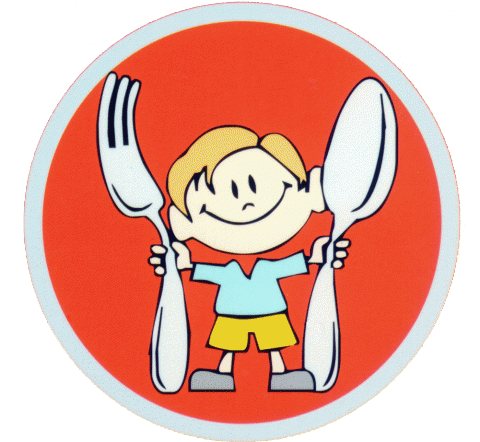                                Учащиеся должны:мыть руки перед едой;соблюдать санитарно-гигиенический режим;вести себя спокойно;принимать пищу сидя, разговаривать во время еды следует негромко, чтобы не беспокоить тех, кто ест по соседству;убирать за собой грязную посуду после принятия пищи;бережно относиться к имуществу школьной столовой;не задерживаться в столовой после звонка на урок;уважительно относиться к работникам столовой.Учащимся запрещается:приходить в столовую в верхней одежде;бегать по обеденному залу;выносить из зала посуду;находиться в зале во время уроков.